First Name of Application CV No 1646322Whatsapp Mobile: +971504753686 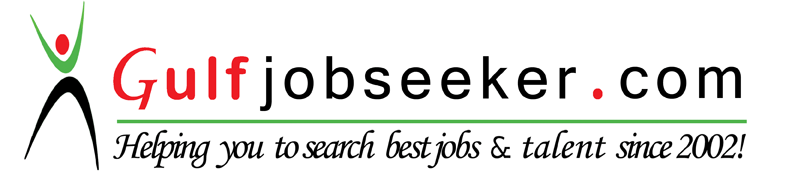 To get contact details of this candidate Purchase our CV Database Access on this link.http://www.gulfjobseeker.com/employer/services/buycvdatabase.phpSUMMARY 	HR Admin & Customer Service Professional with 5 years extensive background in Recruitment process, Payroll, Administration, Customer Service and records management with practical understanding of business needs and comfortable with taking the leads in employment protocol compliance and in anticipating staffing needs.WORK		INCO INTERNATIONAL FZCO				  Oct 2015 – Jan 2016EXPERIENCE	HR OfficerResponsibilities Identifying the right candidate through Recruitment database & External Job portals.Scrutinizes the resumes of Job applicants in line with the Job Descriptions.Arranging the interview of all selected candidates with the Manager after preliminary screening. Attendance policy, Tracking and maintaining attendance of all employees.Coordinating with PRO for Visa Arrangements/Cancellation.In charge of conducting company induction & briefing for new joiners.NK SAI TRADERS							  July 2014 – Aug 2015	HR Admin AssistantResponsibilities Preparation and updating of staffing list for every month.Preparation and maintenance of Offer letter, Appointment letters, Confirmation letters etc.Preparation of salary structure, overtime allowance, transportation allowance etc.Preparation and Distribution of salary slips to employees.Provide customer service by taking telephone calls and giving information to internal/external callersProvide general & clerical support to Manager by composing, typing letters & memosComplete and reliable Knowledge of Tools and Applications.VASTEK SOLUTIONS  					July 2011 - May 2014Data Processing AnalystResponsibilitiesAnalyzing Rejections & Denials.Reconciliation, Clarification & Coding logs to Client.Posting the Payments received from Patients.Charge entries for Federal, Commercial, Work Comp & Auto.Resolving Client Requests, Client Issues & Client Manuals.Transmission of claims through both Electronic & Paper works.Managing Demographics for Various categories of Patients.Ability to work under pressure and with limited time constraints.FIRSTSOURCE SOLUTIONS					Sep 2009 - Aug 2010Customer Service AssociateResponsibilitiesHandling Customer Inquiries through Telephone/Email.Providing prompt reply & action to customer queries and complaints.Manage Customer Accounts & keep records of Customer Interactions & transactions.Communicate & Coordinate with Internal departments to solve the Issues.Documenting all call information's according to operating proceduresMaintain 100 % accuracy by giving exact information's to customers problems.Tools UsedCMBS (Comprehensive Medical Billing Services)Oracle & Siebel CRMComverseMicrosoft OfficeEDUCATION	Bharathidasan University			   		     2010 - 2012
Master of Business Administration (MBA)
 	- Human Resource Management
 	- Systems
Bishop Heber College					      2006 - 2009Bachelors in Computer Science (B.Sc)PERSONAL		Gender			: Female
PROFILE 		Date of Birth		: November 09, 1988Marital Status		: MarriedNationality		: Indian